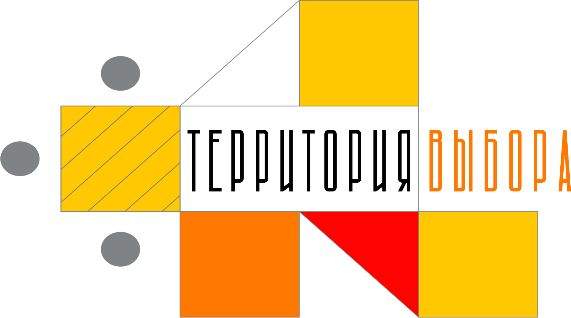 ПОЛОЖЕНИЕо Всероссийском конкурселучших практик профориентационной работы «Территория выбора»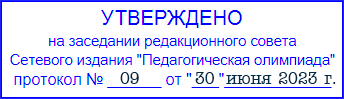 Общие положенияВсероссийский конкурс лучших практик профориентационной работы «Территория выбора» (далее - Конкурс) проводится сетевым изданием «Педагогическая олимпиада».Юридическое основание проведения Конкурса: свидетельство о регистрации СМИ: Эл№ ФС77-48527 от 06 февраля 2012 года, выданное Федеральной службой по надзору в сфере связи, информационных технологий и массовых коммуникаций.Решение о проведении Конкурса принято на заседании редакционного совета Сетевого издания «Педагогическая олимпиада» (протокол № 09 от 30 июня 2023 г.).Цель и задачи КонкурсаЦель проведения конкурса: развитие системы профессиональной ориентации в образовательных организациях дошкольного, общего, дополнительного, профессионального образования, организациях для детей сирот и детей, оставшихся без попечения родителей, образовательных организациях высшего образования.Задачами проведения Конкурса являются:Выявление и изучение результативных профориентационных практик.Выявление педагогов с проактивной позицией в вопросах профессиональной навигации.Формирование у участников Конкурса навыков создания индивидуальных траекторий как ключевых компетенций будущего при осуществлении обучающимися осознанного профессионального выбора.Участники КонкурсаУчаствовать в конкурсе могут работники образовательных организаций всех видов и типов.К участию приглашаются: студенты педагогических специальностей, учителя, воспитатели, педагоги дополнительного образования, преподаватели, методисты, коррекционные педагоги.Участие в конкурсе индивидуальное.Порядок проведения КонкурсаКонкурс проводится дистанционно в один этап на основании материалов, представленных участниками.Участие в конкурсе платное. Предусмотрен   организационный   взнос   в   размере 270 рублей за каждую заявку, который будет потрачен на проведение экспертизы поступивших материалов и подготовку документации. Часть стоимости экспертной оценки софинансируется Сетевым изданием «Педагогическая олимпиада».Коллективное участие в конкурсе не предусмотрено.Участнику необходимо подать заявку на странице конкурса https://pedolymp.ru/events/65 с 24 июля 2023 года по 01 октября 2023 года (включительно).Номинации и материалы КонкурсаНа Конкурс представляются авторские материалы участников.Номинации конкурса:На конкурс в рамках номинации могут быть представлены: разработки уроков, занятий, внеклассных мероприятий, программы, планы профориентационной работы, программывнеурочной	деятельности,	сценарии	акций,	профориентационные	проекты,	сценарии родительских собраний, буклеты, презентации, плакаты и т.д.Условия участия в конкурсеЗаполнить заявку на странице конкурса https://pedolymp.ru/events/65.Оплатить регистрационный взнос в размере 270 рублей на сайте или по реквизитам (реквизиты указаны в разделе 8).Требования к оформлению методической разработкиПредоставляемые на конкурс работы оформляются в формате редактора Word шрифтом Times New Roman. Допускается вставка в текст графических материалов. Приветствуется наличие электронной презентации, приложений в виде раздаточных материалов, схем, таблиц, иллюстраций и т.д. на основе представленной работы. Объём приложений не более 20 Мб (в случае большего объема в тексте работы необходимо указать ссылку на внешнее хранилище). В тексте работы обязательно должно быть указано ФИО участника, должность и место работы.Содержание конкурсных работ определяется участником самостоятельно с учетом специфики номинации и тематического направления конкурса.Организационный взносУчастие в Конкурсе платное. Размер организационного взноса составляет: 270 рублей за одну работу.Оплатить организационный взнос в размере 270 рублей можно следующими способами:онлайн на сайте Конкурса (банковская карта, Сбербанк.Онлайн, мобильный телефон и т.д.);по квитанции в любом отделении банка (приложение 1);по реквизитам:В случае онлайн оплаты участия на сайте конкурса, подтверждение квитанцией не требуется. Если участие оплачивалось по квитанции или реквизитам, то на странице https://pedolymp.ru/events/payment?id=65 необходимо прикрепить копию, фото квитанции или скриншот страницы оплаты, выбрав ФИО участника.После успешной подачи заявки и оплаты организационного взноса на странице мероприятия в разделе «Участники» отмечается подтверждение участия (последний столбец).Подведение итогов и награждение победителей конкурсаИтоги конкурса будут размещены на сайте www.pedolymp.ru (раздел «Мероприятия» -«Для педагогов» - «Конкурсы») не позднее 15 октября 2023 года.Итоги конкурса подводятся по каждой номинации.Все участники независимо от занятого места награждаются дипломами Конкурса (приложение 2).Дипломы Конкурса предоставляются участникам в электронном виде и будут размещены на сайте не позднее, чем через 5 дней со дня подведения итогов.Рассылка дипломов по электронной почте не осуществляется. Дипломы доступны участникам на странице Конкурса в разделе «Результаты».Квоты на количество победителей и призеров не установлено.Апелляции по результатам конкурсе не принимаются, итоговые протоколы не разглашаются.Прочие положенияУчастие в Конкурсе подразумевает согласие участника с Правилами участия в мероприятиях Сетевого издания «Педагогическая олимпиада».Участие в Конкурсе подразумевает согласие участника на публикацию его работ в сборнике работ участников Конкурса.Информация о ходе и результатах Конкурса будет представляться в официальной группе Сетевого издания «Педагогическая олимпиада» (https://vk.com/pedolymp) для свободного обозрения конкурсантами.Приложение 1Приложение 2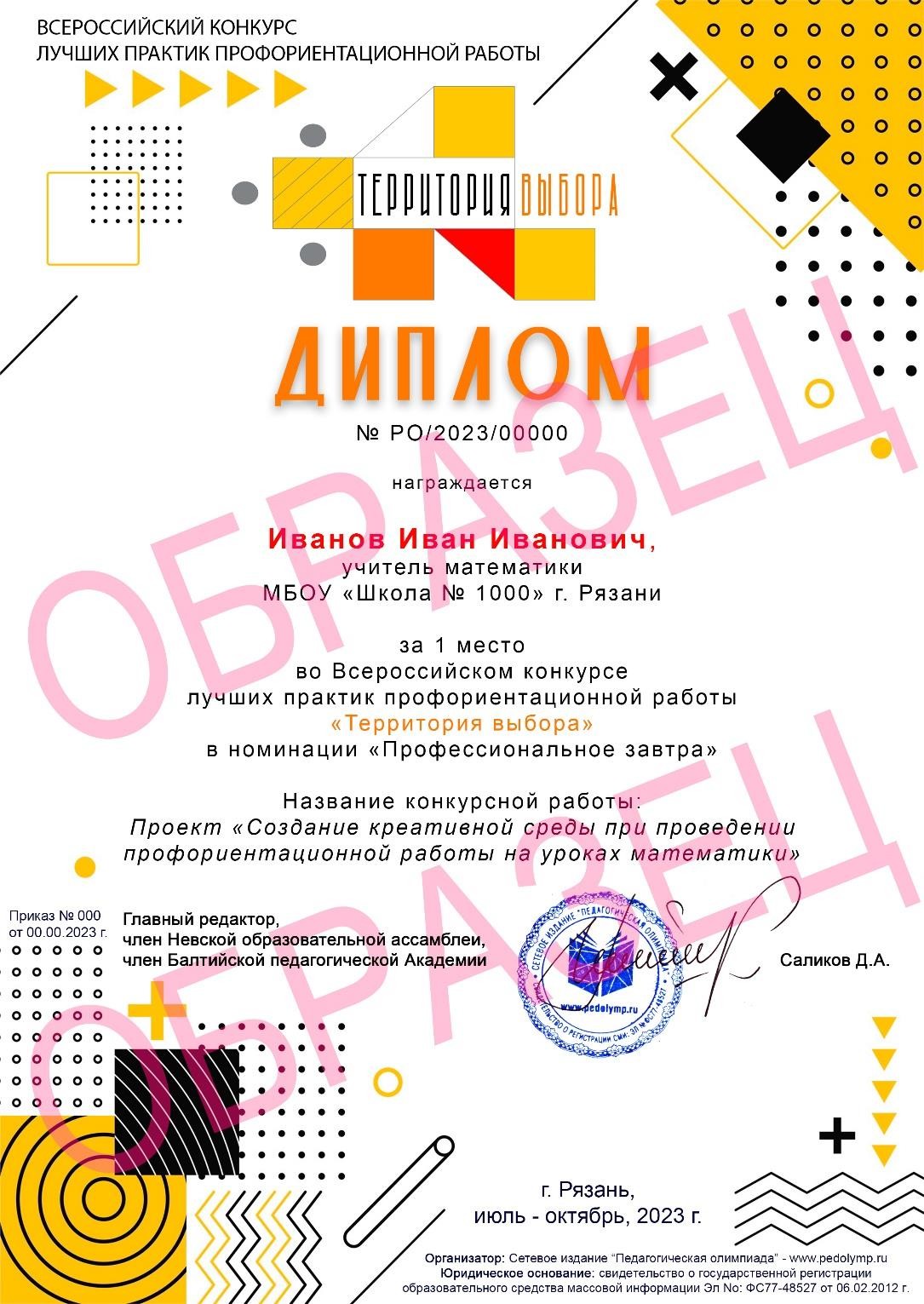 НоминацияОписание номинации«Ранняя профориентация»Методические разработки (конспекты, планы, сценарии, программы, проекты, иные учебные материалы), направленные на профессиональную ориентацию дошкольников.«Введение в профессию»Методические разработки (конспекты, планы, сценарии, программы, проекты, иные учебные материалы), направленные на профессиональную ориентацию школьников 1-4 классов.«Экскурс в профессию»Методические разработки (конспекты, планы, сценарии, программы, проекты, иные учебные материалы), направленные на профессиональную ориентацию школьников 5-7 классов.«Профессиональное завтра»Методические разработки (конспекты, планы, сценарии, программы, проекты, иные учебные материалы), направленные на профессиональную ориентацию школьников 8-11 классов.«Карьерный рост»Методические	разработки	(конспекты,		планы, сценарии,	программы,	проекты,	иные	учебныематериалы),	направленные	на	профессиональную ориентацию школьников студентов.«Новое время – новые профессии»Методические разработки (конспекты, планы, сценарии, программы, проекты, иные учебные материалы), направленные на профессиональную ориентацию в системе дополнительного образования.«Профессиональное самоопределение»Методические разработки (конспекты, планы, сценарии, программы, проекты, иные учебные материалы), направленные на профессиональную ориентацию детей с ОВЗ.Наименование получателя:Индивидуальный предприниматель Чимутова Екатерина АлександровнаИНН:622205248206Расчетный счет:40802810202530001625Название банка:АО "АЛЬФА-БАНК"БИК:044525593Корр. счет:30101810200000000593Назначение платежа:Участие в конкурсе, НДС не облагаетсяИзвещениеКассирФорма № ПД-4Индивидуальный предприниматель Чимутова Екатерина Александровна(наименование получателя платежа)(ИНН получателя платежа)	(номер счёта получателя платежа) 	АО «АЛЬФА-БАНК»	(наименование банка)	(БИК)Кор./сч.:Участие в конкурсе, НДС не облагается(наименование платежа)Ф.И.О. плательщика:Адрес плательщика:Сумма платежа:   270 руб. 00 коп.	Сумма платы за услуги:Итого:	Дата:С условиями приёма указанной в платёжном документе суммы, в т. ч. с суммой взимаемой платы за услуги банка, ознакомлен и согласен.Плательщик (подпись):Квитанция КассирИндивидуальный предприниматель Чимутова Екатерина Александровна(наименование получателя платежа)(ИНН получателя платежа)	(номер счёта получателя платежа) 	АО «АЛЬФА-БАНК»	(наименование банка)	(БИК)Кор./сч.:Участие в конкурсе, НДС не облагается(наименование платежа)Ф.И.О. плательщика:Адрес плательщика:Сумма платежа:   270 руб. 00 коп.	Сумма платы за услуги:Итого:	Дата:С условиями приёма указанной в платёжном документе суммы, в т. ч. с суммой взимаемой платы за услуги банка, ознакомлен и согласен.Плательщик (подпись):